JOB DESCRIPTION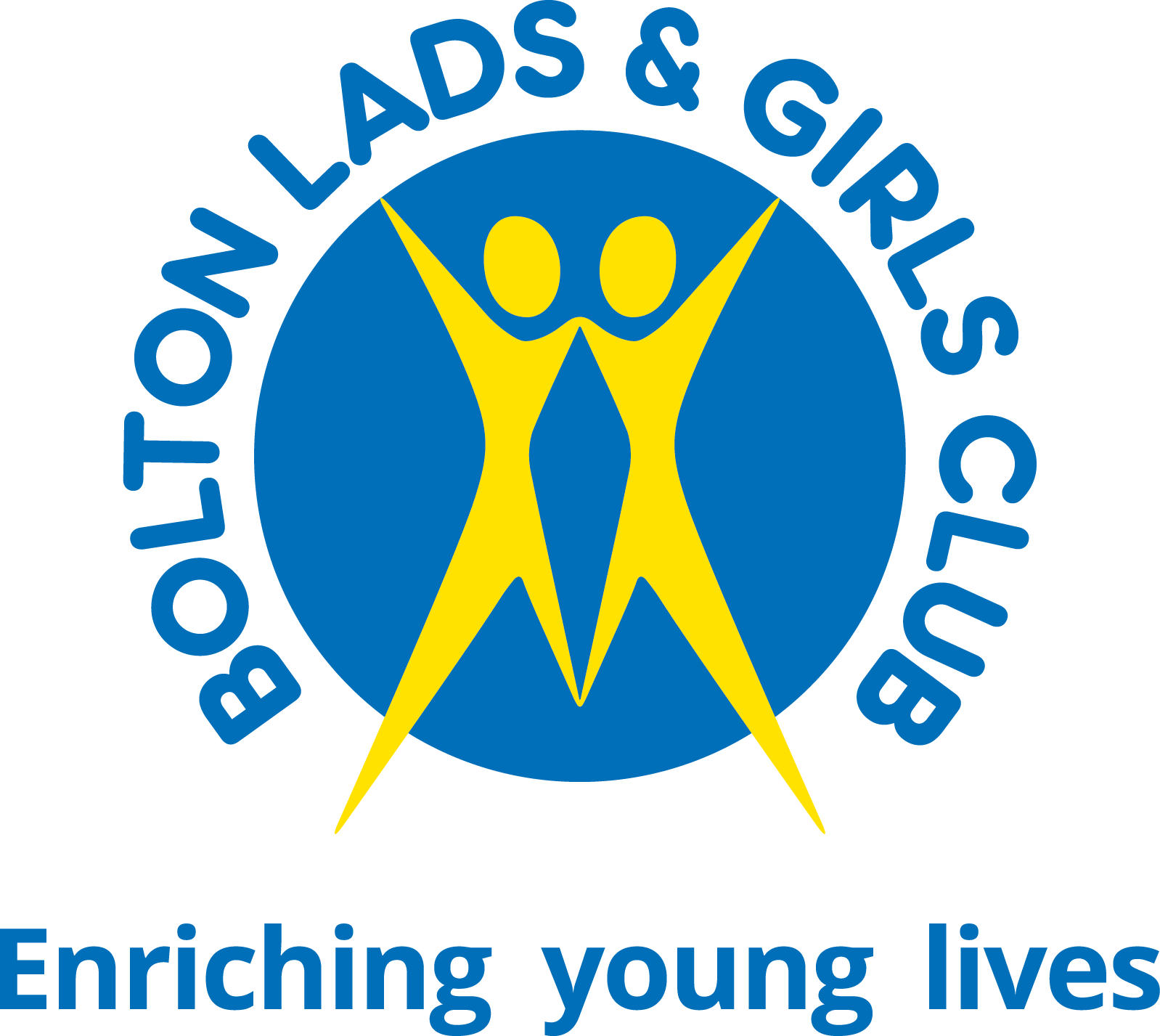 _______________________________________________________________________________________Main Purpose of the role:To showcase our exceptional Mentoring and Befriending Service and to develop and implement campaigns to attract volunteers to mentor and befriend children and young people. To recruit and support the training of a pool of volunteers who will become Mentors and Befrienders. Key Responsibilities:Create a variety of recruitment campaigns along with implementation strategies to market volunteer opportunities using innovate and creative ways to reach a wider audienceCreate new and innovative methods of engaging with people through social media platforms to attract more volunteer Mentors and BefriendersDeliver engaging and professional talks and presentations to groups of potentially interested volunteers to attract more Mentors and BefriendersDevelop key contacts across Bolton and surrounding areas to raise the profile of the Service and attract new volunteers through events, networks and relevant publicationsOversee and manage relationships with potential volunteers from enquiries through to becoming a fully-fledged Mentor or BefrienderInterview volunteers to find out their motivations and expectations as part of the screening process and their suitability through checking references and DBSMaintain a database of volunteersFacilitate on-going communication with volunteers and support the provision of relevant training and development for Mentors and BefriendersWork on volunteer recognition system and establish procedures for evaluating and recognising the contribution of our volunteer Mentors and BefriendersProvide professional guidance in order to support the needs of all volunteers to boost retention and provide a supportive environmentDeal with issues raised by or about volunteersWork in line with agreed performance targets and KPIsEnsure that work practice and delivery operates within Safeguarding and Health and Safety policies. Any other duties as reasonably required by BLGC.Person Specification: Applicants should be able to demonstrate that they can meeting the following:General:The job is full-time, 35 hours per week plus additional hour for lunch, and will be located at BLGC.Candidates must be happy to work regular unsocial hours, in the evenings and at weekends, as the role requires.In accordance with our Child Protection and Safeguarding procedures, this position requires an Enhanced DBS. Candidates must have access to a car and a valid driving licence. Job Title:	Campaigns Officer (Mentoring and Befriending)Department: 	Targeted Youth ServiceResponsible to: Head of Targeted Youth ServicesStatus:		Permanent / Full TimeLocation:Bolton Lads & Girls Club ATTRIBUTESESSENTIALESSENTIALDESIRABLEQualifications A good standard of education including Mathematics and English GCE Grade C or aboveA good standard of education including Mathematics and English GCE Grade C or above Qualifications in any relevant fieldSkills/CompetenciesExcellent verbal and written communication skills / good attention to detailIT literate and confident user of databasesStrong organisational skills – able to work to multiple deadlinesAble to create effective and productive staff/volunteer relationshipsStrong interpersonal and networking skillsAbility to enthuse, inspire and motivate othersExcellent verbal and written communication skills / good attention to detailIT literate and confident user of databasesStrong organisational skills – able to work to multiple deadlinesAble to create effective and productive staff/volunteer relationshipsStrong interpersonal and networking skillsAbility to enthuse, inspire and motivate othersIT skills in design software and technology Skills in Publisher KnowledgeKnowledge of current trends and practices relating to volunteer managementKnowledge of current trends and practices relating to volunteer managementExperience RequiredProven experience of developing and implementing strategiesCompetent and creative in using social media Experience of creating content for websitesProven experience of developing and implementing strategiesCompetent and creative in using social media Experience of creating content for websites Some experience of delivering trainingExperience of recruiting, motivating volunteersPersonal QualitiesCreative, tenacious and confidentTrustworthy and confidentialPassionate about volunteering Results drivenCreative, tenacious and confidentTrustworthy and confidentialPassionate about volunteering Results driven